Okulumuzda devam eden  Kariyer Günleri kapsamında öğrencilerimiz yazar Arif TOPRAK ile buluştu. Kitaplar hakkında sohbet eden öğrencilerimiz yazarımızdan kıymetli bilgiler edindi ve keyifli vakit geçirdiler.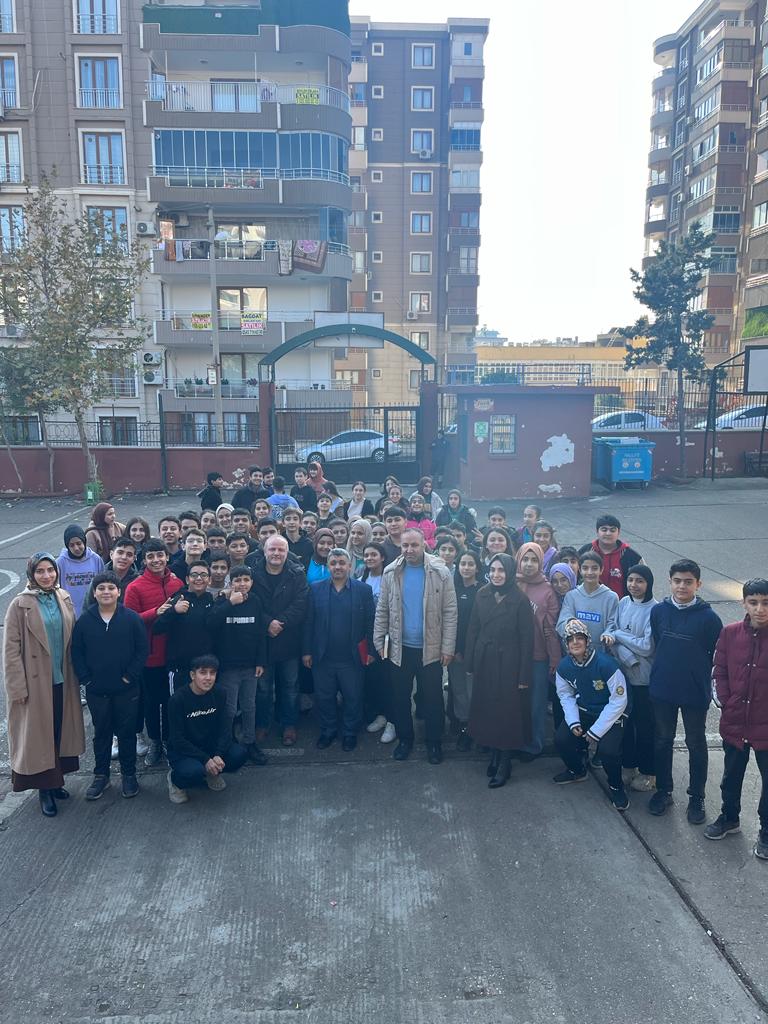 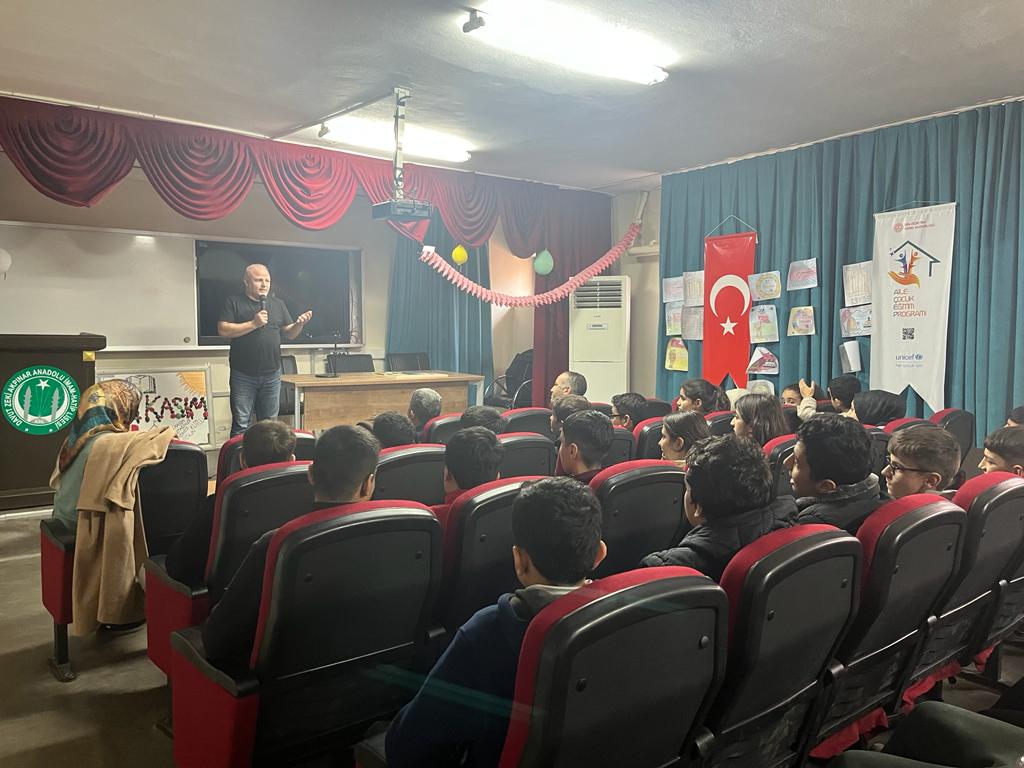 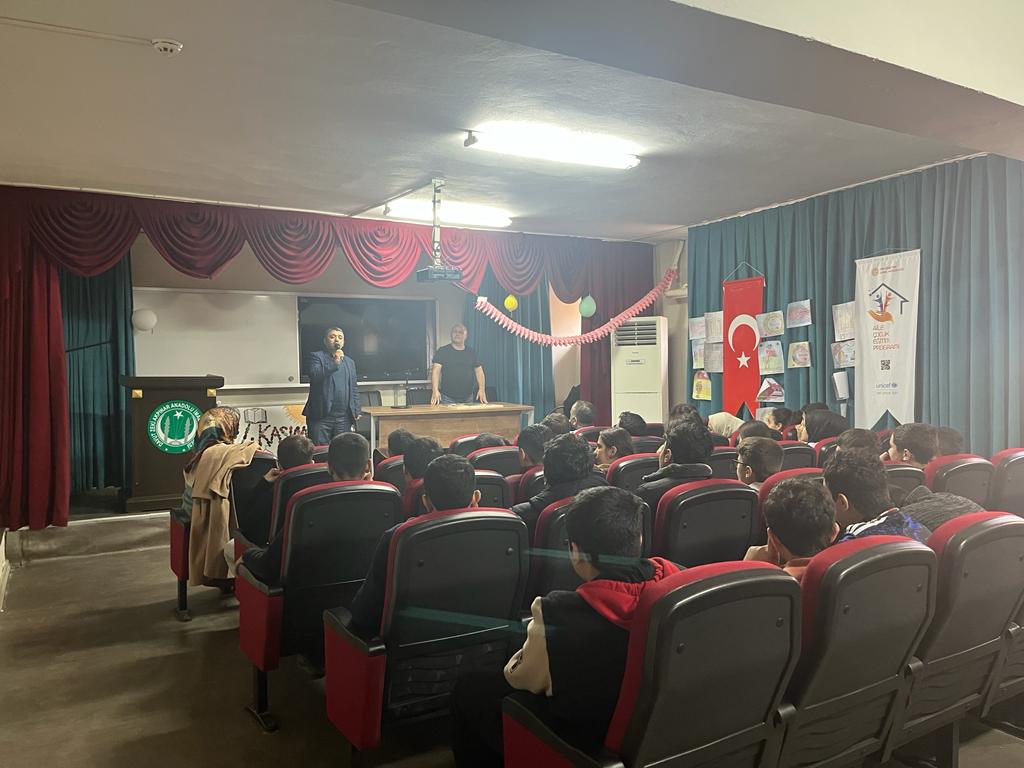 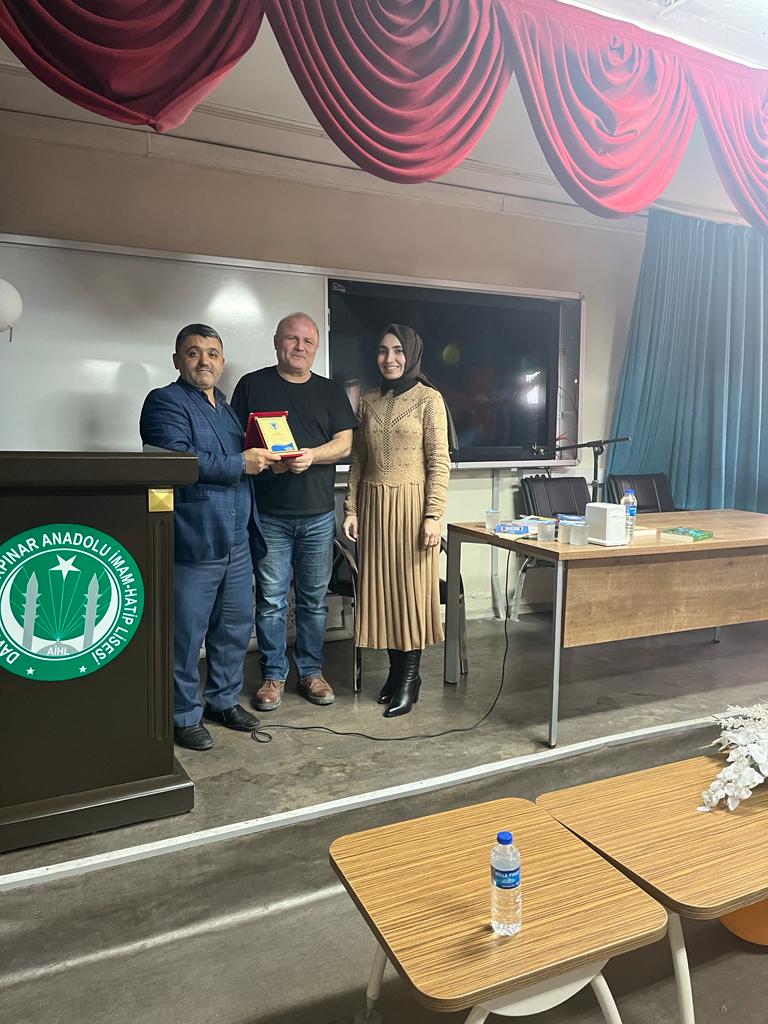 